SupplementTable S1: Summary of baseline characteristics for the current analysis cohort vs. the Remainder of HERA patients(*)Mantel-Haenszel, (∱)Fisher’s exact, (∞)Excluding category “Missing”, (£)Excluding category “Unknown”, (¥)Excluding categories “NA”, “ND” & “Missing”, (€)Excluding category “Missing/UK”,( ©)Excluding category “Uncertain”, ( ≠)Excluding category “Not Assessed”, (≏)Excluding category “Unknown” IQR: Interquartile rangeTable S2: Summary of Disease-free Survival by subgroup of patientsTable S3: Summary of Overall Survival by subgroup of patientsTable S4: Comparison of median follow-up time (based on reverse censoring for OS)IQR: Interquartile rangeTable S5: Predictive effect of p27 biomarker (Low/High) for DFS: Cox proportional hazards model without adjustment for other variables. a.b.c.Table S6: Predictive effect of p27 biomarker (Low/High) for DFS, adjusted for variables of clinical interest: Multivariate Cox proportional hazards model.a.b.c.Table S7: Predictive effect of p27 biomarker (Low/High) for DFS, adjusted for variables of clinical interest and the predictive effect of ER Local: Multivariate Cox proportional hazards model a.b.c.Table S8: Predictive effect of p27 biomarker (Low/High) for DFS, adjusted for variables of clinical interest and the predictive effect of ESR1: Multivariate Cox proportional hazards modela.b.c.Table S9: Predictive effect of cyclin D1 biomarker (continuous) for DFS: Multivariate Cox proportional hazards model without adjustment for other variables. a.b.*mean value of Cyclin D1c.Table S10: Predictive effect of cyclin D1 (continuous) biomarker for DFS, adjusted for variables of clinical interest: Multivariate Cox proportional hazards model.a.b.c.*mean valueTable S11: Predictive effect of cyclin D1 biomarker (continuous) for DFS, adjusted for variables of clinical interest and the predictive effect of ER Local: Multivariate Cox proportional hazards modela.b.c.*mean valueTable S12: Predictive effect of cyclin D1 biomarker (continuous) for DFS, adjusted for variables of clinical interest and the predictive effect of ESR1: Multivariate Cox proportional hazards modela.b.c.*mean valueFigure S1. A: Histogram of TOPO2A biomarker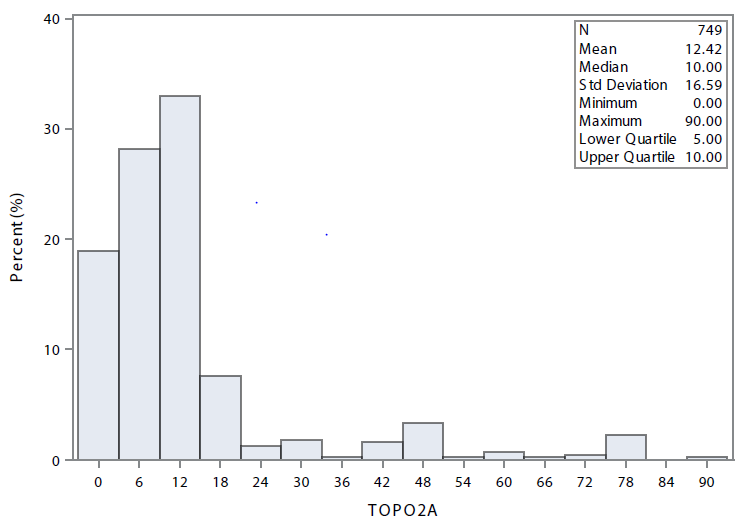 Figure S1.B Histogram of Ki67 biomarker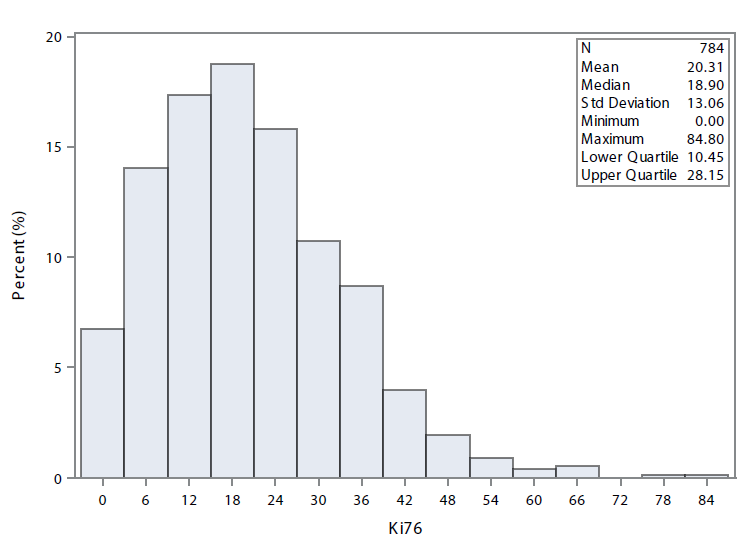 Figure S1.C: Histogram of Cyclin D1 biomarker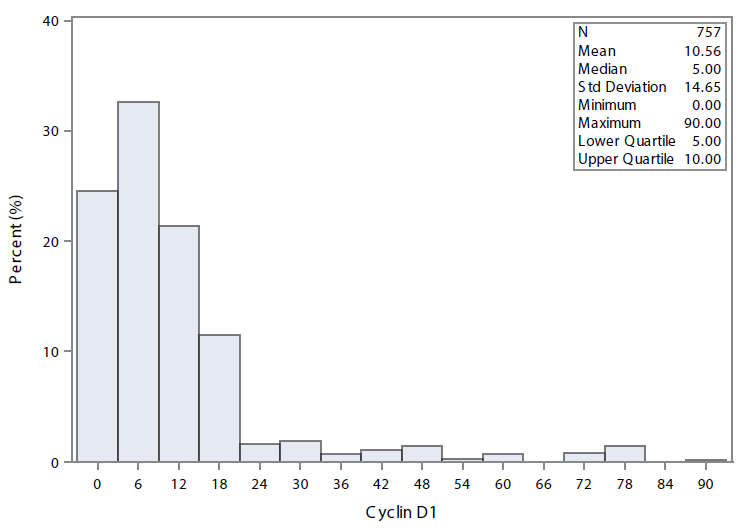 Figure S1.D: Histogram of p27 biomarker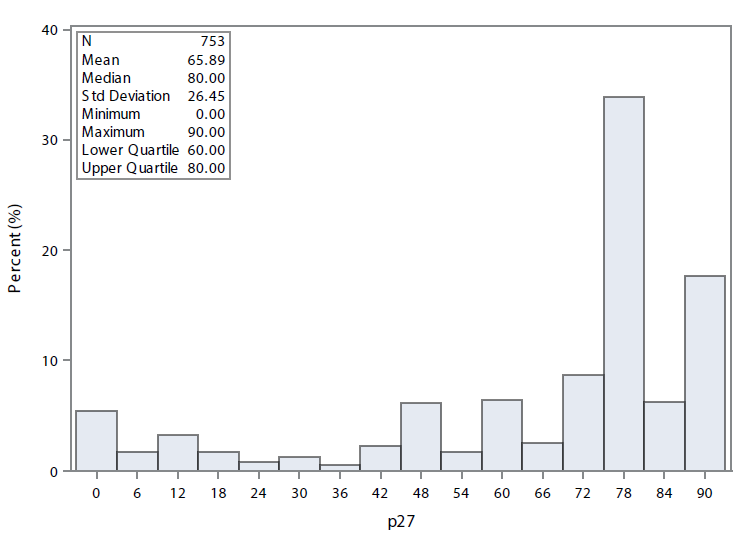 Figure S2.A: Ki67 distribution by TOPO2A level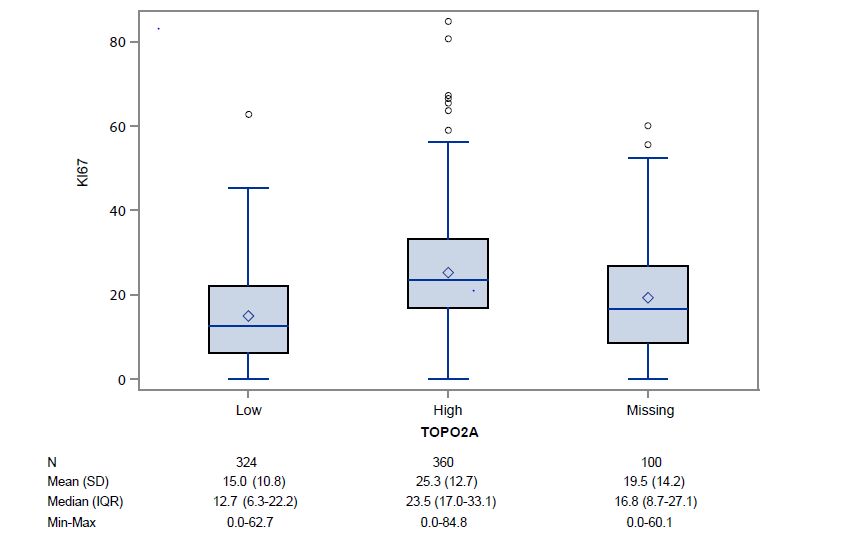  Figure S2.B: Cyclin D1 distribution by TOPO2A level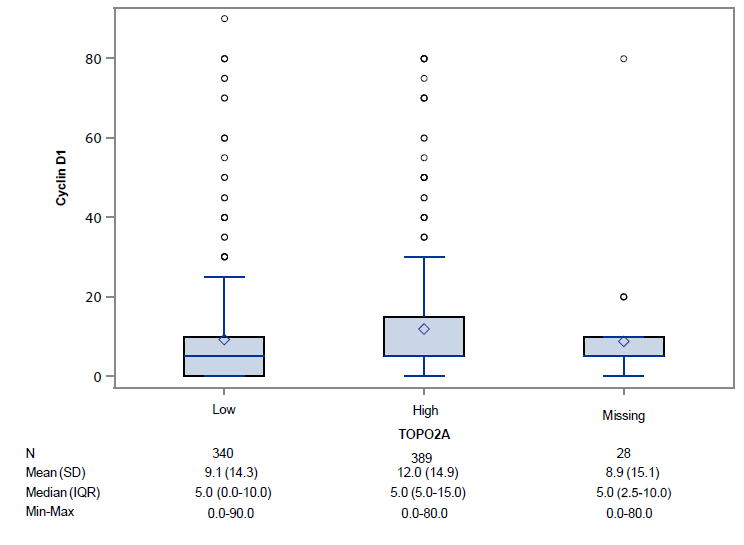 Figure S2.C: p27 distribution by TOPO2A level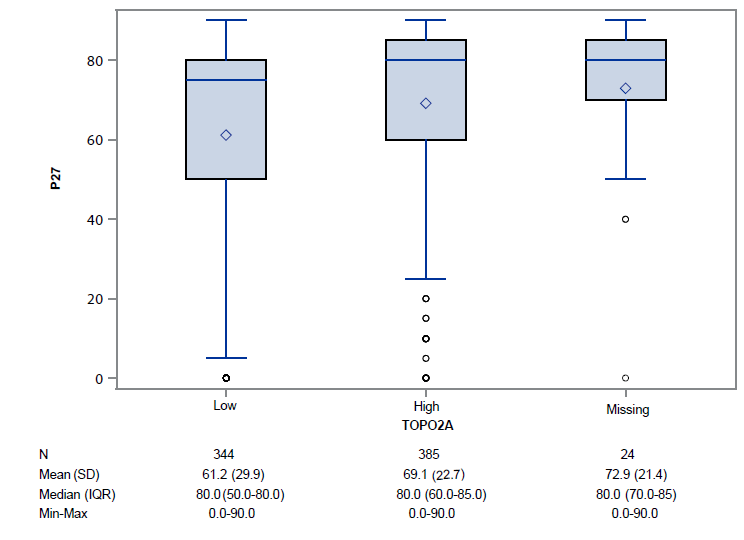 Figure S3.A: Ki67 distribution by Cyclin D1 level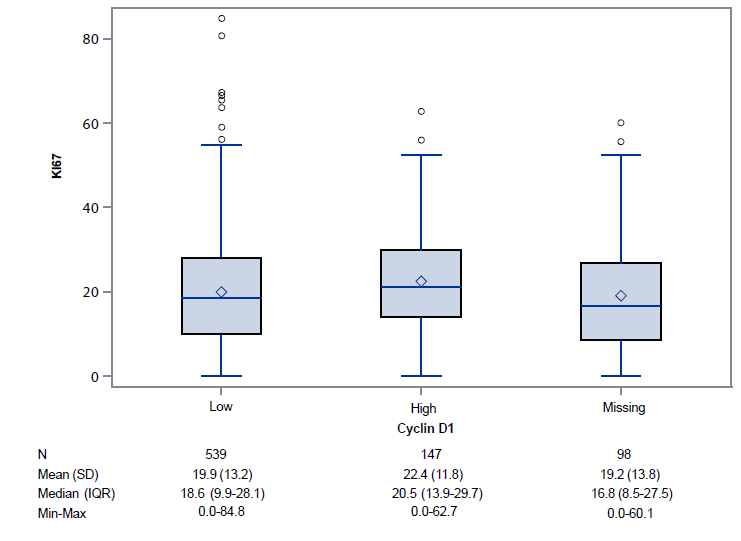 Figure S3.B: p27distribution by Cyclin D1 level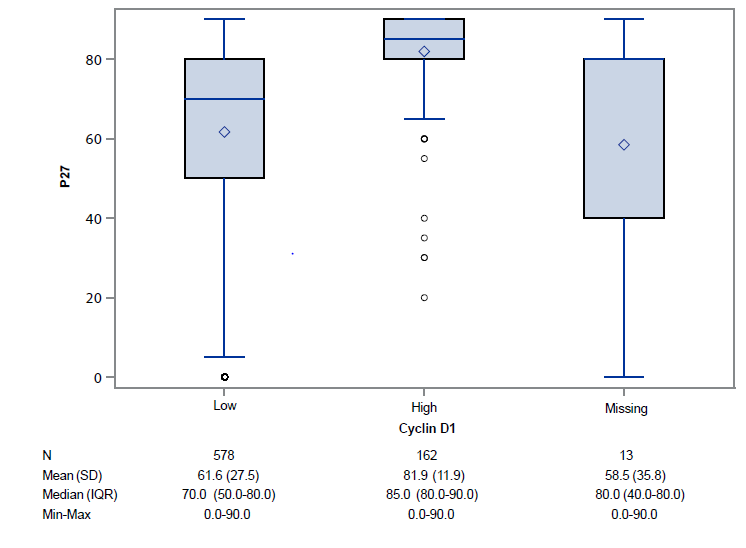 Baseline characteristicsCurrent analysis cohort
(N=862)Remainder of
HERA patients
(N=4237)Total
(N=5099)p-valueAge in yrsAge in yrsAge in yrsAge in yrsMedian (IQR)50.0 (42.0-57.0)49.0 (42.0-56.0) 49.0 (42.0-56.0)0.13*<3556 (6.50%)322 (7.60%)378 (7.41%)35-49372 (43.16%)1892 (44.65%)2264 (44.40%)50-59288 (33.41%)1351 (31.89%)1639 (32.14%)≥60146 (16.94%)672 (15.86%)818 (16.04%)Pathological tumor size Pathological tumor size Pathological tumor size Pathological tumor size Median in mm (IQR)21.0 (15.0-30.0)22.0 (15.0-32.0)22.0 (15.0-30.0)0-2 cm411 (47.68%)1822 (43.00%)2233 (43.79%)<0.001*>2-5 cm395 (45.82%)2022 (47.72%)2417 (47.40%)0.018*,∞>5 cm44 (5.10%)267 (6.30%)311 (6.10%)Missing12 (1.39%)126 (2.97%)138 (2.71%)PgR LocalPgR LocalPgR LocalPgR LocalNegative (-)484 (56.15%)2614 (61.69%)3098 (60.76%)<0.001∱Positive (+)298 (34.57%)1476 (34.84%)1774 (34.79%)0.29∱,£Unknown80 (9.28%)147 (3.47%)227 (4.45%)ER LocalNegative (-)437 (50.70%)2352 (55.51%)2789 (54.70%)0.0096∱,≏Positive (+)425 (49.30%)1884 (44.47%)2309 (45.28%)Unknown0 (0.0%)1 (0.02%)1 (0.02%)Tumor GradeTumor GradeTumor GradeTumor GradeG115 (1.74%)91 (2.15%)106 (2.08%)0.30*,¥G2273 (31.67%)1379 (32.55%)1652 (32.40%)G3566 (65.66%)2523 (59.55%)3089 (60.58%)GX8 (0.93%)217 (5.12%)225 (4.41%)Not Assessed0(0.0%)4 (0.09%)4 (0.08%)Not Done0(0.0%)22 (0.52%)22 (0.43%)Missing-1 (0.02%)1 (0.02%)Menopausal statusMenopausal statusMenopausal statusMenopausal statusPremenopausal100 (11.60%)617 (14.56%)717 (14.06%)0.0075∱,€Postmenopausal377 (43.74%)1942 (45.83%)2319 (45.48%)0.14∱,€,©Uncertain385 (44.66%)1676 (39.56%)2061 (40.42%)Missing/Unknown-2 (0.05%)2 (0.04%)Nodal statusNodal statusNodal statusNodal statusNot assessed (neo-adjuvant chemotherapy)49 (5.68%)514 (12.13%)563 (11.04%)<0.001*,∞Negative288 (33.41%)1358 (32.05%)1646 (32.28%)0.59*,∞,≠1-3 nodes257 (29.81%)1207 (28.49%)1464 (28.71%)≥4 nodes268 (31.09%)1157 (27.31%)1425 (27.95%)Missing-1 (0.02%)1 (0.02%)RaceRaceRaceRaceCaucasian798 (92.58%)3456 (81.57%)4254 (83.43%)<0.001∱Oriental56 (6.50%)588 (13.88%)644 (12.63%)Hispanic0(0.0%)122 (2.88%)122 (2.39%)Other8 (0.93%)71 (1.68%)79 (1.55%)RegionRegionRegionRegionWestern and Northern Europe, Canada, South Africa, Australia, New Zealand697 (80.86%)2948 (69.58%)3645 (71.48%)<0.001∱Asia Pacific, Japan49 (5.68%)560 (13.22%)609 (11.94%)Eastern Europe95 (11.02%)466 (11.00%)561 (11.00%)Central and South America21 (2.44%)263 (6.21%)284 (5.57%)Prior neo-adjuvant chemotherapyPrior neo-adjuvant chemotherapyPrior neo-adjuvant chemotherapyPrior neo-adjuvant chemotherapyNo anthracyclines48 (5.57%)254 (5.99%)302 (5.92%)0.045∱Anthracyclines, no taxanes617 (71.58%)2852 (67.31%)3469 (68.03%)Anthracyclines and taxanes197 (22.85%)1131 (26.69%)1328 (26.04%)ECOG Performance StatusECOG Performance StatusECOG Performance StatusECOG Performance Status0782 (90.72%)3901 (92.07%)4683 (91.84%)0.35∱180 (9.28%)334 (7.88%)414 (8.12%)Missing-2 (0.05%)2 (0.04%)Patient SubgroupNo. of
patientsNo. (%) of
events8-Year DFS %
(95% CI)HR Comb. Trast vs. Obs
(95% CI)Current analysis cohortCurrent analysis cohortCurrent analysis cohortCurrent analysis cohortCurrent analysis cohortObservation30199 (32.9)65.8 (60.1, 71.6)Combined Trastuzumab561150 (26.7)72.9 (69.1, 76.7)0.74 (0.57, 0.95)Total862249 (28.9)70.5 (67.3, 73.6)Remainder of HERA ptsRemainder of HERA ptsRemainder of HERA ptsRemainder of HERA ptsRemainder of HERA ptsObservation1396471 (33.7)64.5 (61.9, 67.1)Combined Trastuzumab2841793 (27.9)70.8 (69.0, 72.5)0.76 (0.68, 0.85)Total42371264 (29.8)68.7 (67.3, 70.2)Patient SubgroupNo. of
patientsNo. (%) of
Deaths8-Year OS %
(95% CI)HR Comb. Trast vs. Obs
(95% CI)Current analysis cohortCurrent analysis cohortCurrent analysis cohortCurrent analysis cohortCurrent analysis cohortObservation30153 (17.6)81.8 (77.3, 86.3)Combined Trastuzumab56176 (13.5)86.0 (83.1, 89.0)0.73 (0.51, 1.03)Total862129 (15.0)84.5 (82.0, 87.0)Remainder of HERA ptsRemainder of HERA ptsRemainder of HERA ptsRemainder of HERA ptsRemainder of HERA ptsObservation1396297 (21.3)76.4 (74.0, 78.8)0.75 (0.65, 0.86)Combined Trastuzumab2841476 (16.8)81.8 (80.3, 83.4)Total4237773 (18.2)80.1 (78.8, 81.4)Patient Subgroup Median follow-up time in years (IQR)Median follow-up time in years (IQR)Patient Subgroup Current analysis cohort
(N=862)Remainder HERA patients
(N=4237)Observation7.78 (7.13, 8.47)7.82 (7.06, 8.35)Combined Trastuzumab8.00 (7.08, 8.29)8.01 (7.07, 8.19)Total7.99 (7.08, 8.44)8.00 (7.07, 8.24)No. of pts= 862No. of DFS events=249Parameter EstimateStd. Errorp-valueTreatmentCombined Trastuzumab vs. Observation-0.6180.1990.002p27 biomarkerHigh vs. Low-0.5990.2180.006Missing vs. Low-0.3340.3050.27Treatment by p27 biomarker interactionTreatment by p27 int. (p27=High)0.5890.2810.036Treatment by p27 int. (p27=Missing)0.3340.4080.41p27 biomarker levelHR Treatment:Comb.Trast vs. Obs.95% C.I.p-valuep27 Low0.539 (0.365, 0.796)0.0019p27 High0.972(0.659, 1.433)0.89p27 Missing0.753(0.374, 1.514)0.43Treatment armHR p27 High vs Low95% C.I.p-valueObservation0.549(0.358, 0.843)0.0061Combined Trastuzumab0.990(0.701, 1.400)0.96No. of pts=862No. of DFS events=249Hazard Ratio95% CIp-valueTreatmentTreatmentTreatmentTreatmentCombined Trastuzumab vs ObservationSee Table belowSee Table below<0.001p27 biomarkerp27 biomarkerp27 biomarkerp27 biomarkerHigh vs LowSee Table belowSee Table below0.0012Missing vs LowSee Table belowSee Table below0.17Treatment by p27 biomarker interactionTreatment by p27 biomarker interactionTreatment by p27 biomarker interactionTreatment by p27 biomarker interactionTreatment*p27 int. (p27=High)See Table belowSee Table below0.0049Treatment*p27 int. (p27=Missing)See Table belowSee Table below0.31Nodal statusNodal statusNodal statusNodal statusNot assessed vs. ≥41.259(0.766, 2.070)0.36Negative vs. ≥40.328(0.232, 0.436)<0.0011-3 Positive vs. ≥40.532(0.389, 0.728)<0.001RegionRegionRegionRegionAsia Pacific, Japan vs. W/N Europe, Canada, South Africa, Australia, New Zealand0.670(0.328, 1.369)0.27Eastern Europe vs. W/N Europe, Canada, South Africa, Australia, New Zealand1.806(1.263, 2.583)0.0012Central & South America vs. W/N Europe, Canada, South Africa, Australia, New Zealand1.439(0.699, 2.960)0.32Pathological tumor sizePathological tumor sizePathological tumor sizePathological tumor size0-2 cm vs. >5cm0.607(0.374, 0.987)0.044>2-5 vs. >50.530(0.33, 0.850)0.0084Missing vs. >5 cm0.367(0.102, 1.317)0.12p27 biomarker levelHR Treatment:Comb.Trast vs. Obs.95% C.I.p-valuep27 Low0.437(0.294,0.652)<0.001p27 High0.972(0.658, 1.436)0.88p27 Missing0.665(0.326, 1.354)0.26Treatment armHR p27 High vs. Low95% C.I.p-valueObservation0.489(0.318, 0.753)0.012Combined Trastuzumab1.087(0.767, 1.539)0.64No. of pts=862No. of DFS events=249Hazard Ratio95% CIp-valueTreatmentTreatmentTreatmentTreatmentCombined Trastuzumab vs. ObservationSee Table belowSee Table below<0.001p27 biomarker p27 biomarker p27 biomarker p27 biomarker High vs. LowSee Table belowSee Table below0.081Missing vs. LowSee Table belowSee Table below0.95Treatment by p27 biomarker interactionTreatment by p27 biomarker interactionTreatment by p27 biomarker interactionTreatment by p27 biomarker interactionTreatment by p27 int. (p27=High)See Table belowSee Table below0.033Treatment by p27 int. (p27=Missing)See Table belowSee Table below0.54ER LocalPositive vs. Negative--0.52ER Local by p27 biomarker interactionER Local by p27 int. (p27=High)--0.19ER Local by p27 int. (p27=Missing)--0.12Treatment by ER Local interaction Treatment by ER Local int. (ER Local=Positive)--0.033Nodal statusNodal statusNodal statusNodal statusNot assessed vs. ≥41.303(0.789, 2.152)0.31Negative vs. ≥40.332(0.235, 0.470)<0.0011-3 Positive vs. ≥40.531(0.388, 0.725)<0.001RegionRegionRegionRegionAsia Pacific, Japan vs. W/N Europe, Canada, South Africa, Australia, New Zealand0.689(0.337, 1.409)0.31Eastern Europe vs. W/N Europe, Canada, South Africa, Australia, New Zealand1.799(1.256, 2.578)0.0014Central & South America vs. W/N Europe, Canada, South Africa, Australia, New Zealand1.403(0.678, 2.906)0.36Pathological tumor sizePathological tumor sizePathological tumor sizePathological tumor size0-2 cm vs. >5cm0.606(0.372, 0.987)0.044>2-5 vs. >50.531(0.330, 0.854)0.0090Missing vs. >5 cm0.364(0.101, 1.311)0.12p27 biomarker levelHR Treatment:Comb.Trast vs. Obs.95% C.I.p-valuep27 Low0.363(0.235, 0.560)<0.001p27 High0.689(0.415, 1.144)0.15p27 Missing0.468(0.223, 0.984)0.045Treatment armHR p27 High vs. Low95% C.I.p-valueObservation0.647(0.396, 1.056)0.081Combined Trastuzumab1.223(0.763, 1.976)0.40No. of pts=862No. of DFS events=249Hazard Ratio95% CIp-valueTreatmentTreatmentTreatmentTreatmentCombined Trastuzumab vs. ObservationSee Table belowSee Table below<0.001p27 biomarkerp27 biomarkerp27 biomarkerp27 biomarkerHigh vs. LowSee Table belowSee Table below0.0055Missing vs. LowSee Table belowSee Table below0.75Treatment by p27 biomarker interactionTreatment by p27 biomarker interactionTreatment by p27 biomarker interactionTreatment by p27 biomarker interactionTreatment by p27 int. (p27=High)See Table belowSee Table below0.019Treatment by p27 int. (p27=Missing)See Table belowSee Table below0.50ESR1 gene expression2nd vs. 1st tertile--0.0653rd vs. 1st tertile --0.14Missing vs. 1st tertile--0.16Treatment by ESR1 gene expression interaction Treatment by ESR1 int. (ESR1=2nd tertile)--0.24Treatment by ESR1 int. (ESR1=3rd tertile)--0.047Treatment by ESR1 int. (ESR1=Missing)--0.046p27 biomarker by ESR1 gene expression interactionp27 cat by ESR1 int. (p27=High, ESR1=2nd tertile)--0.015p27 cat by ESR1 int. (p27=High, ESR1=3rd tertile)--0.91p27 cat by ESR1 int. (p27=High, ESR1=Missing)--0.29p27 cat by ESR1 int. (p27=Missing, ESR1=1st tertile)--0.57p27 cat by ESR1 int. (p27=Missing, ESR1=2nd tertile)--0.73p27 cat by ESR1 int. (p27=Missing, ESR1=3rd tertile)--0.44Nodal statusNodal statusNodal statusNodal statusNot assessed vs. ≥41.182(0.713, 1.961)0.52Negative vs. ≥40.323(0.228, 0.457)<0.0011-3 Positive vs. ≥40.512(0.374, 0.702)<0.001RegionRegionRegionRegionAsia Pacific, Japan vs. W/N Europe, Canada, South Africa, Australia, New Zealand0.670(0.325, 1.382)0.28Eastern Europe vs. W/N Europe, Canada, South Africa, Australia, New Zealand1.878(1.301, 2.712)0.0080Central & South America vs. W/N Europe, Canada, South Africa, Australia, New Zealand1.694(0.807, 3.554)0.16Pathological tumor sizePathological tumor sizePathological tumor sizePathological tumor size0-2 cm vs. >5cm0.605(0.369, 0.991)0.046>2-5 vs. >50.522(0.322, 0.845)0.0082Missing vs. >5 cm0.344(0.095, 1.250)0.10p27 biomarker levelHR Treatment:Comb.Trast vs. Obs.95% C.I.p-valuep27 Low0.269(0.149, 0.487)<0.001p27 High0.537(0.269, 1.072)0.078p27 Missing0.358(0.145, 0.883)0.025Treatment armHR p27 High vs. Low95% C.I.p-valueObservation0.357(0.173, 0.739)0.0055Combined Trastuzumab0.712(0.361, 1.402)0.33No. of pts=757No. of DFS events=214Parameter EstimateStd. Errorp-valueTreatmentCombined Trastuzumab vs. Observation-0.6590.175<0.001Cyclin D1 biomarker  Cyclin D1 -0.0340.0130.0091Treatment by cyclin D1 biomarker interactionTreatment by Cyclin D1 int.0.0390.0140.0056Cyclin D1 biomarker HR Treatment:Comb. Trast vs. Obs95% C.I.p-valueCyclin D1=10.56*0.779(0.580, 1.045)0.10Treatment armHR Cyclin D195% C.I.p-valueObservation0.967(0.943, 0.992)0.0091Combined Trastuzumab1.005(0.994, 1.016)0.35No. of pts=757No. of DFS events=214Hazard Ratio95% CIp-valueTreatmentTreatmentTreatmentTreatmentCombined Trastuzumab vs. ObservationSee Tables belowSee Tables below<0.001Cyclin D1 biomarkerCyclin D1 biomarkerCyclin D1 biomarkerCyclin D1 biomarkerCyclin D1See Tables belowSee Tables below0.0082Treatment by cyclin D1 biomarker interactionTreatment by cyclin D1 biomarker interactionTreatment by cyclin D1 biomarker interactionTreatment by cyclin D1 biomarker interactionTreatment by Cyclin D1 int.See Tables belowSee Tables below0.0046Nodal statusNodal statusNodal statusNodal statusNot assessed vs. ≥40.952(0.528, 1.716)0.87Negative vs. ≥40.306(0.210, 0.446)<0.0011-3 Positive vs. ≥40.488(0.351, 0.680)<0.001RegionRegionRegionRegionAsia Pacific, Japan vs. W/N Europe, Canada, South Africa, Australia, New Zealand0.670(0.312, 1.437)0.30Eastern Europe vs. W/N Europe, Canada, South Africa, Australia, New Zealand1.858(1.257, 2.745)0.0019Central & South America vs. W/N Europe, Canada, South Africa, Australia, New Zealand1.449(0.588, 3.567)0.42Pathological tumor sizePathological tumor sizePathological tumor sizePathological tumor size0-2 cm vs. >5cm0.644(0.383, 1.086)0.099>2-5 vs. >50.530(0.318, 0.882)0.015Missing vs. >5 cm0.425(0.115, 1.578)0.20Cyclin D1 biomarker  HR Treatment:Comb. Trast vs. Obs95% C.I.p-valueCyclin D1=10.56*0.736(0.545, 0.993)0.045Treatment armHR Cyclin D195% C.I.p-valueObservation0.964(0.939, 0.991)0.0082Combined Trastuzumab1.005(0.995, 1.016)0.31No. of pts=757No. of DFS events=214Hazard Ratio95% CIp-valueTreatmentTreatmentTreatmentTreatmentCombined Trastuzumab vs. ObservationSee Tables belowSee Tables below<0.001Cyclin D1 biomarkerCyclin D1 biomarkerCyclin D1 biomarkerCyclin D1 biomarkerCyclin D1 See Tables belowSee Tables below0.10Treatment by cyclin D1 biomarker interactionTreatment by cyclin D1 biomarker interactionTreatment by cyclin D1 biomarker interactionTreatment by cyclin D1 biomarker interactionTreatment by cyclin D1 int.See Tables belowSee Tables below0.028ER LocalPositive vs. Negative--0.028Treatment by ER Local interaction Treatment by ER Local int. (ER Local=Positive)--0.0025Cyclin D1 biomarker by ER Local interactionCyclin D1 by ER local int. (ER Local=positive)--0.45 Nodal statusNodal statusNodal statusNodal statusNot assessed vs. ≥40.962(0.533, 1.737)0.90Negative vs. ≥40.307(0.211, 0.447)<0.0011-3 Positive vs. ≥40.486(0.349, 0.676)<0.001RegionRegionRegionRegionAsia Pacific, Japan vs. W/N Europe, Canada, South Africa, Australia, New Zealand0.655(0.304, 1.409)0.28Eastern Europe vs. W/N Europe, Canada, South Africa, Australia, New Zealand1.894(1.276, 2.811)0.0015Central & South America vs. W/N Europe, Canada, South Africa, Australia, New Zealand1.471(0.596, 3,630)0.40Pathological tumor sizePathological tumor sizePathological tumor sizePathological tumor size0-2 cm vs. >5cm0.630(0.372, 1.065)0.084>2-5 vs. >50.527(0.315, 0.880)0.014Missing vs. >5 cm0.454(0.122, 1.689)0.12Cyclin D1 biomarker  HR Treatment:Comb. Trast vs. Obs95% C.I.p-valueCyclin D1=10.56*0.472(0.321, 0.714)<0.001Treatment armHR Cyclin D195% C.I.p-valueObservation0.978(0.952, 1.005)0.10Combined Trastuzumab1.009(0.992, 1.027)0.31No. of pts=757No. of DFS events=214Hazard Ratio95% CIp-valueTreatmentTreatmentTreatmentTreatmentCombined Trastuzumab vs ObservationSee Tables belowSee Tables below<0.001Cyclin D1 biomarkerCyclin D1 biomarkerCyclin D1 biomarkerCyclin D1 biomarkerCyclin D1See Tables belowSee Tables below0.16Treatment by cyclin D1 biomarker interaction Treatment by cyclin D1 biomarker interaction Treatment by cyclin D1 biomarker interaction Treatment by cyclin D1 biomarker interaction Treatment by cyclin D1 int.See Tables belowSee Tables below0.038ESR1 gene expression2nd vs. 1st tertile--0.263rd vs. 1st tertile --0.053Missing vs. 1st tertile--0.21Treatment by ESR1 gene expression interaction Treatment by ESR1 int. (ESR1=2nd tertile)--0.12Treatment by ESR1 int. (ESR1=3rd tertile)--0.0083Treatment by ESR1 int. (ESR1=Missing)--0.019Cyclin D1 biomarker by ESR1 gene expression interactionCyclin D1 by ESR1 int. (ESR1=2nd tertile)--0.57Cyclin D1 by ESR1 int. (ESR1=3rd tertile)--0.58Cyclin D1 by ESR1 int. (ESR1=Missing)--0.50Nodal statusNodal statusNodal statusNodal statusNot assessed vs. ≥40.873(0.481, 1.583)0.65Negative vs. ≥40.292(0.200, 0.427)<0.0011-3 Positive vs. ≥40.470(0.337, 0.665)<0.001RegionRegionRegionRegionAsia Pacific, Japan vs. W/N Europe, Canada, South Africa, Australia, New Zealand0.658(0.302, 1.435)0.29Eastern Europe vs. W/N Europe, Canada, South Africa, Australia, New Zealand1.983(1.331, 2.593)<0.001Central & South America vs. W/N Europe, Canada, South Africa, Australia, New Zealand1.598(0.640, 3.989)0.31Pathological tumor sizePathological tumor sizePathological tumor sizePathological tumor size0-2 cm vs. >5cm0.662(0.393, 1.116)0.12>2-5 vs. >50.520(0.311, 0.869)0.013Missing vs. >5 cm0.415(0.112, 1.544)0.20Cyclin D1 biomarker  HR Treatment:Comb. Trast vs Obs95% C.I.p-valueCyclin D1=10.56*0.348(0.189, 1.011)<0.001Treatment armHR Cyclin D195% C.I.p-valueObservation0.974(0.938, 1.011)0.17Combined Trastuzumab1.004(0.973, 1.036)0.81